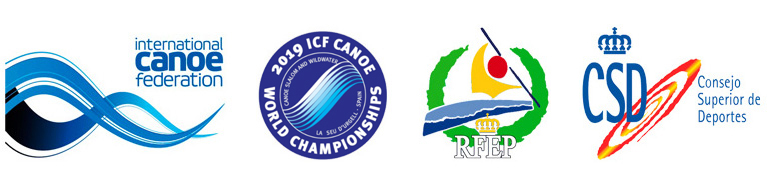 Nota de prensa 
28 de septiembre de 2019Francia se lleva un saco de medallas en las finales de descenso de los Mundiales ICF de Canoe Slalom y Descenso 2019Los palistas franceses de las modalidades de descenso en aguas bravas se llevan ocho de las 18 medallas en juego durante los Mundiales de Piragüismo de la Seu d'Urgell.4 oros, 1 plata y 3 bronces se van para Francia, que ha tenido a la República Checa como mejor rival tras hacerse con 6 medallas (1 oro, 3 platas, 2 bronces).Descarga compactado video TV con bajadas de las finales de WK1, MC1, MK1, WC1, MC2 y WC2 28/septiembre: https://mediapool.scoopa.comDescarga de fotos Finales Descenso: https://we.tl/t-u9gos0xAn2No hubo podios en las finales de descenso de los Mundiales ICF de Canoe Slalom 2019 sin presencia francesa. El país galo consigue hacerse con un total de 8 medallas de las 18 posibles y se impuso al resto de naciones participantes con una solvencia abrumadora.Los palistas franceses ganan 4 medallas de oro y se coronan como los mejores en las modalidades de descenso. A ello se suman 1 plata y 3 bronces que son buen reflejo del trabajo realizado por los galos.La República Checa fue un duro competidor. Sumó 1 oro, 3 platas y 2 bronces, 6 medallas en total, y ofreció unos apasionantes duelos ante los franceses.Kayak femenino: primera final, primer oro francésEl inicio francés fue inmejorable. Phénicia Dupras logró ser la más rápida, aunque por los pelos. Con un tiempo de 60.49 ganó a la checa Anezca Paloudova por apenas 0.05 segundos (60.54), que quedó en segunda posición. El bronce se lo llevó otra checa, Barbora Dimivova, con una marca muy similar: su buena carrera en 60.78 segundos (0.29 de diferencia respecto a la ganadora) se vio recompensada con la tercera posición.Podio "déjà vu" en canoa masculinaDe nuevo, Francia salió victoriosa en la final en canoa masculina y la República Checa ocupó el segundo y tercer puesto. El último palista en competir, el galo Louis Lapointe, así como el numeroso público francés, creyeron que los últimos serían los primeros... Y acertaron. Segundo oro para Francia en la segunda final de la jornada. Con un tiempo de 58.02 segundos, superó a los checos Ondrej Rolenc y Vladimir Slanina, cuyas marcas fueron 58.46 (+0.44) y 58.91 (+0.89), respectivamente.Eslovenia se lleva el oro en kayak masculino Por primera vez, Francia no consiguió ganar en una prueba. El esloveno Nejc Znidarcic consiguió una victoria por apenas 0.01 segundos que hizo enloquecer a la afición que le acompañó hasta la Seu d'Urgell. Fue el más rápido con su marca de 53.93, superando a los veloces franceses Felix Bouvet (53.94), medalla de plata, y Hugues Moret (54.10), bronce.La canoa femenina, único oro checoPese al buen papel de República Checa en las finales de descenso, había una sensación agridulce entre sus aficionados. Martina Satkova se encargó de darle la ansiada medalla de oro en canoa femenina. Consiguió completar el recorrido en un tiempo de 1:06.18. La segunda posición fue para Cecilia Panato, palista italiana, que le intentó quitar la victoria a la checa, pero se quedó a +0.61 de distancia (1:06.79). Completó el podio Elsa Gaubert, que engrosó la cuenta francesa con un bronce al acabar en 1:06.84 su última prueba en el Parc Olímpic del Segre.Lapointe suma su segundo oro en los MundialesLouis Lapointe ganó también en su segunda participación de las finales, esta vez en canoa doble masculina, junto a su compañero Tony Debray. Su victoria fue gracias a llegar a la meta en 57.56 segundos. Los checos Marek Rygel y Petr Vesely obtuvieron la medalla de plata al quedar +0.41 segundos por detrás (su marca fue 57.97). Otra pareja francesa, la formada por Stéphane Santamaria y Quentin Dazeur, completó el podio con su bronce, que no fue plata por muy poco. Su tiempo fue 57.99, solo +0.02 por detrás de los checos.El doble final dorado para FranciaBien está lo que bien acaba, deberá pensar la afición francesa. La canoa doble femenina replicó a sus compañeros masculinos y también obtuvo la primera posición. La pareja que formaron Elsa Gaubert y Margot Beziat venció con un 65.80 y sumaron un oro más para los galos. Cecilia Panato le dio otra plata a Italia junto a su compañera Marlene Ricciardi, pero estuvieron lejos de las campeonas, ya que estuvieron +2.02 segundos por detrás (67.82 fue su tiempo). A punto estuvieron las alemanas de conseguir la plata: su marca fue 67.85 y no fue suficiente para escalar más allá de la tercera posición. Se quedaron a +0.03 de la plata, y a +2.02 del oro.Horarios completos:https://www.canoeicf.com/canoe-slalom-world-championships/la-seu-durgell-2019/scheduleListas de salida y resultados completos:https://www.canoeicf.com/canoe-slalom-world-championships/la-seu-d-urgell-2019/resultsInformación generalLa Seu d'Urgell (Alt Urgell - Lleida), capital de los Pirineos, está ubicada a 10 kilómetros de Andorra y a 180 kilómetros de Barcelona. Tiene 12.500 habitantes y se encuentra a una altitud de 700 m sobre el nivel del mar. La ciudad es un importante centro de servicios y geográficamente está en la confluencia de los ríos Segre y Valira, hecho que la convierte en un centro reconocido a nivel mundial para practicas deportes de aguas bravas. De hecho, fue el lugar elegido en los JJOO de Barcelona 92 para acoger los deportes que este otoño llegan en forma de mundiales.Información y calendario de las competiciones ICF en el Parc del Segre:Campionats dels Món Canoe Slalom 
Campionats del Món de DescensMás información:Hotels, restaurantes, reservas:
Tel. +34 973 351 511
reserves@turismeseu.com 
http://www.turismeseu.com Contacto evento2019 ICF Canoe Slalom World Championships
La Seu d'Urgell – España
canoeslalomseu@parcolimpic.cat 
http://canoeslalomseu.parcolimpic.cat 
http://www.rfep.es 
#canoelaseuParc Olímpic del Segre
Parc del Segre
25700 La Seu d'Urgell
Tel: +34 973 36 00 92
Fax: +34 973 36 01 92
parcolimpic@parcolimpic.cat 
http://www.parcolimpic.cat Acreditaciones para prensa: https://bit.ly/2lVqmrF
Contacto: media@canoeicf.comServicio de prensa
Josep Pujol M. 679 771 001 | media@xcommunication.es
Toti Rosselló M. 670 763 555 | toti@xcommunication.es